2.a Tema ovoga tjedna je „Put u Emaus“. Kako je tema prigodna nakon Uskrsa, napravila sam sliko-priču koju možete pogledati ako pritisnete link koji se nalazi ispod teksta. Nakon što pogledate priču, u bilježnicu napišite naslov PUT U EMAUS. Ispod naslova će te nacrtati jedan put koji vodi u grad Emaus, a kako ga vi zamišljate da je izgledao. Kao primjer imate slike koje vam mogu poslužiti. https://spark.adobe.com/video/grJoW3uA66xnz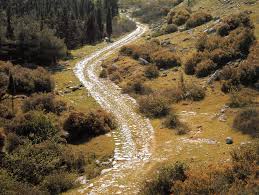 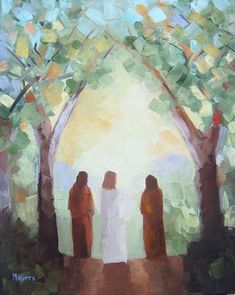 